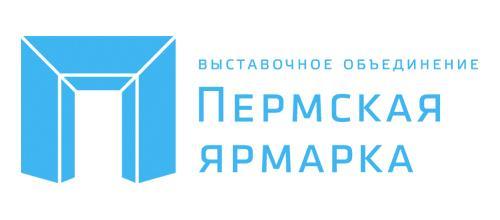 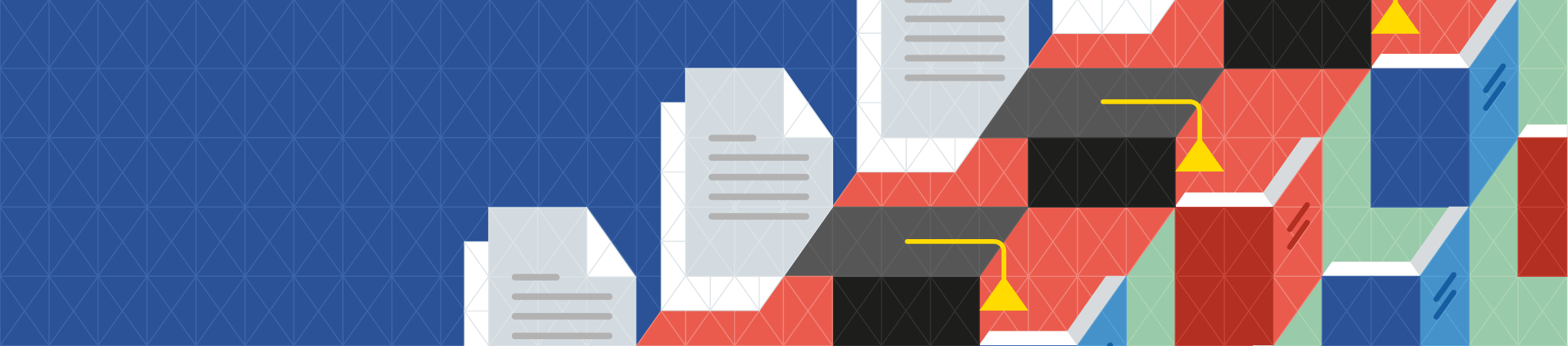 Программа университетского классаПЕРМСКОГО ГОСУДАРСТВЕННОГО НАЦИОНАЛЬНОГО ИССЛЕДОВАТЕЛЬСКОГО УНИВЕРСИТЕТАв рамках выставки-форума «Образование и карьера — 2019»17-20 января 2019 годаг. Пермь, Шоссе Космонавтов 59, ТВЦ «Карусель», 2 этаж 
26.12.2018 Внимание! В программе возможны измененияАктуальная программа размещена на сайте www.edu.expoperm.ru17 января, четверг17 января, четверг17 января, четверг12:30-13:10Языковой мастер-класс «КОРЕЙСКИЙ ЯЗЫК С НУЛЯ» для учащихся 9-11 классов. Сокращенный урок по корейскому языку в интерактивной форме. Ведущий: Ким Ми Ионг, преподаватель кафедры лингводидактики13:15-13:35Торжественное награждение участников детского конкурса рисунковВЫБИРАЕМ ДРУЖБУ, ВЫБИРАЕМ МИР! Конкурс реализуется в рамках Школы юных конфликтологов и при поддержке Уполномоченного по правам ребенка в Пермском крае. Для учащихся 1-4 классов, родителей и педагогов.Ведущие: Светлана Анатольевна Денисова – уполномоченный по правам ребенка в Пермском крае; Валерия Андреевна Леденцова – заведующий лабораторией изучения конфликтов юридического факультета; Анна Львовна Хавкина – председатель Ассоциации медиаторов Пермского края13:40-14:20Мастер-класс  для учащихся 9-11 классов «РАДИО В XXI ВЕКЕ».Что такое радио и как работает радиоведущий, какими качествами он должен обладать, что должен уметь делать.Ведущий: Виктор Андреевич Вишневский, преподаватель кафедры журналистики и массовых коммуникаций14:25-15:10Демонстрация для учащихся 10 - 11 классов, среднего профессионального образования «ИСПОЛЬЗОВАНИЕ ИНФОРМАЦИОННЫХ ТЕХНОЛОГИЙ В РЕШЕНИИ ЗАДАЧ ОРГАНИЧЕСКОЙ ХИМИИ» . Покажем, как с помощью программы ChemDraw можно спрогнозировать исход химической реакции с органическими реагентамиВедущий: Дмитрий Ильич Антонов, лаборант кафедры органической химии15:15-15:5515:15-15:55Открытая лекция для учащихся 9-11 классов «КАК «СОГНУТЬ» СВЕТ: ВОЛОКОННАЯ И ИНТЕГРАЛЬНАЯ ОПТИКА». Что такое волоконная и интегральная оптика, история ее изобретения. Где и как работают выпускники этого направления, с какими проблемами встречаются, какие видят перспективы.Ведущий: Максим Евгеньевич Белокрылов, аспирант физического факультета16:00-16:4016:00-16:40Языковой мастер-класс для учащихся 9-11 классов  «ИСПАНСКИЙ ЯЗЫК С НУЛЯ». Сокращенный урок по испанскому языку в интерактивной форме.Ведущий: Анастасия Петровна Чагина, преподаватель кафедры лингвистики и перевода16:45-18:1516:45-18:15Лекция для учащихся 9-11 классов и педагогов «ФИНАНСОВАЯ ГРАМОТНОСТЬ». Повышаем финансовую грамотность! Научим правильно распоряжаться доходами и расходами, избегать маркетинговых и финансовых ловушек, с которыми сталкиваемся каждый день.Ведущие: Ольга Сергеевна Максютенко, руководитель маркетингового центра экономического факультета; Оксана Юрьевна Секлецова, главный экономист отделения Уральского главного управления Центрального банка Российской Федерации по Пермскому краю18 января, пятница18 января, пятница18 января, пятница10:30-11:10Мастер-класс для учащихся 9-11 классов «ПРОЕКТИРОВАНИЕ  МУЛЬТИМЕДИЙНОЙ  ИСТОРИИ». Как создать качественный контент в современном медиа, как не быть банальным и сделать так, чтобы тебя читали.Ведущий: Иван Михайлович Печищев, доцент кафедры журналистики и массовых коммуникаций11:15-11:55Открытая лекция для учащихся 9-11 классов «МИКРОКОНТРОЛЛЕР: ПУТЬ ОТ ШКОЛЬНИКА К ПРОФЕССИОНАЛЬНОМУ РАЗРАБОТЧИКУ». Специалист-проектировщик должен обладать глубокими познаниями и навыками в сфере программирования и электроники. Для подготовки профессионалов важно начинать их обучение с самых ранних этапов образовательного процесса, то есть со школы.Ведущий: Алексей Валерьевич Манцуров, ассистент кафедры радиоэлектроники и защиты информации 12:00-12:40Языковой мастер-класс для учащихся 9-11 классов «ФРАНЦУЗСКИЙ ЯЗЫК С НУЛЯ».Сокращенный урок по французскому языку в интерактивной форме.Ведущий: Людмила Анатольевна Красноборова, доцент кафедры лингвистики и перевода, кандидат филологических наук12:45-13:25Мастер-класс для учащихся 9-11 классов «СКАЗКА В МИРОВОЙ ЛИТЕРАТУРЕ».Поговорим о том, какое значение сказка играет в мировой литературе.Ведущий: Инга Валерьевна Суслова, доцент кафедры мировой литературы и культуры, кандидат филологических наук13:30-14:30Интеллектуальная игра для учащихся 8-11 классов(с интересом к социально-гуманитарным наукам) «АЗБУКА СОЦИОЛОГИИ/ОБЩЕСТВОЗНАНИЯ». Игра направлена на освоение ключевых понятий социологии и - шире - обществознания, без которых не может обойтись ни одна социальная наука. Это хороший способ понять понятийный  каркас социальных наук и повторить ключевые темы обществознания для ЕГЭ и ОГЭ.Ведущий: Анастасия Шляпина, магистрант второго курса направления «Социология»14:35-15:25Игра для учащихся 9 классов «IT- ВИКТОРИНА». Профориентационная игра направлена на знакомство с профессией программиста. Научим разбираться в основных понятиях, научим основам программирования.Ведущий: Наталья Александровна Серебрякова, преподаватель информатики колледжа профессионального образования 15:30-17:00Открытая лекция для учащихся 10-11 классов, в том числе профильного, студентов СПО, педагогов, родителей «ПУБЛИЧНАЯ РОЛЬ АКАДЕМИЧЕСКОГО ЗНАНИЯ».В рамках лекции сотрудники университета поразмышляют о роли академического знания, о политике в публичной сфере современной России: кто и каким образом говорит о политике в медиа, и, почему одним экспертам мы доверяем, а другим нет.Ведущий: Константин Андреевич Сулимов, заведующий кафедрой политических наук17:05-18:05Мастер-класс для учащихся 9-11 классов, учителей «СТУДЕНТ И НАУКА».Лайфхаки по подготовке первой научной статьи от направления «Brain» студенческого бизнес-клуба экономического факультета ПГНИУ.Ведущий: Камиля Атаманова, студент 4 курса, куратор научного направления«Brain» студенческого бизнес-клуба экономического факультета19 января, суббота19 января, суббота19 января, суббота10:30-11:30Беседа для учащихся, в том числе профильного класса, студентов, педагогов, родителей «ЕСТЬ ЛИ ТАКАЯ ПРОФЕССИЯ: БИОЛОГ?». Поговорим о том, каково место биологии в жизни, о том, что биология не альтернатива, а основа всех технологий - медицины, агротехники, ветеринарии и т.д.Ведущий: Валерий Владимирович Жук, заместитель декана биологического факультета по внеучебной работе 11:35-12:35Презентация  «ОБРАЗОВАТЕЛЬНЫЕ ПРОГРАММЫ МЕХАНИКО-МАТЕМАТИЧЕСКОГО ФАКУЛЬТЕТА» для учащихся, педагогов, родителей. Расскажем об образовательных программах факультета, разберемся в разнообразии профессий, которые можно получить, обучаясь на механико-математическом факультете ПГНИУ.Ведущий: Михаил Юрьевич Житков, доцент кафедры информационной безопасности и систем связи12:40-14:10Мастер-класс для учащихся 9-11 классов «СТИЛИЗАЦИЯ В ГРАФИКЕ». Научим одному из базовых навыков художника и дизайнера - умению создавать новое декоративное изображение на основе конкретного предмета. Развиваем творческое воображение и эстетическую грамотность, отвечаем на любые вопросы по профилю «Дизайн»Ведущие: Надежда Александровна Фадеева, преподаватель кафедры культурологии и социально-гуманитарных технологий (профиль «Дизайн»), член Союза архитекторов России; Юлия Владимировна Ветошкина, куратор профиля «Дизайн»14:15-14:55Мастер-класс  для учащихся 9-11 классов «МЕДИАКОММУНИКАЦИИ: ЧТО ЭТО ТАКОЕ? (КАК СТАТЬ ГЕНИЕМ В СОЦСЕТЯХ)». Познакомимся с основными понятиями: контент-план, инструменты современных социальных сетей; - узнаем, какие требования предъявляет современная медиасфера к человеку сегодня.Ведущий: Валерия Юрьевна Березина, преподаватель кафедры журналистики и массовых коммуникаций15:00-15:40Беседа для учащихся 10 - 11 классов, среднего профессионального образования «НАУКА И ТВОРЧЕСТВО: КАК ВАШИ УВЛЕЧЕНИЯ МОГУТ ПРИГОДИТЬСЯ В НАУЧНОЙ ДЕЯТЕЛЬНОСТИ». Если ты ученый – ты не творческий? Демонстрация примеров тесной связи науки и творчества из истории и личного опыта.Ведущий: Дмитрий Викторович Чернов, аспирант кафедры физической химии15:45-16:45Решение задач для учащихся 10-11 классов «ЕГЭ ПО ФИЗИКЕ». Решение задач от простых до повышенной трудности по одной тематике.Ведущий: Константин Алексеевич Гаврилов, декан физического факультета 16:50-17:35ФЕСТИВАЛЬ ГЕОГРАФИЧЕСКОГО КИНО для учащихся, студентов, педагогов, родителей. Показ фильмов о Перми и Пермском крае, которые были подготовлены учащимися Лицея №2 для конкурса сюжетов.Ведущий: Дмитрий Николаевич Слащев, заместитель декана географического факультета по внеучебной работе 17:40-18:25Семинар для учащихся, студентов, педагогов, родителей «СОВРЕМЕННАЯ ЦИФРОВАЯ КАРТОГРАФИЯ». Создание на географическом факультете кафедры картографии и геоинформатики стало логичным продолжением процесса информатизации естественнонаучных исследований. На семинаре познакомим с кафедрой, направлениями обучения и  современными исследованиямиВедущий:Екатерина Сергеевна Черепанова, доцент кафедры картографии и геоинформатики20 января, воскресенье20 января, воскресенье20 января, воскресенье10:30-11:15Интерактивная встреча «ПЕРМСКИЙ ПЕРИОД 2.0» для учащихся, студентов, педагогов, родителей. Как цифровые технологии помогают путешественникам? Как они влияют на работу гидов? Об этом и многом другом – на примере приложения, разработанного сотрудниками географического факультета.Ведущий: Азат Арменович Сафарян, старший преподаватель кафедры туризма11:20-12:00Мастер-класс для учащихся 9-11 классов «АНАЛИЗ ПОЭТИЧЕСКОГО ТЕКСТА». Как анализировать тексты, чтобы добраться до тайных глубинных смыслов, которые не видно с первого взгляда.Ведущий:Илья Юрьевич Роготонев, доцент кафедры русской литературы 12:05-12:45Интерактивная демонстрация  «ФИЗИКА - ЭТО ПРОСТО»для учащихся 9-11 классов. Демонстрация физических законов с помощью доступных материалов.Ведущий: Максим Николаевич Хвостанцев, студент физического факультета12:50-13:35Игра «БУХГАЛТЕРСКИЙ УЧЕТ» для учащихся 8-9 классов. «Примеряем» профессию бухгалтера и исследуем игровой процесс, основанный на реальной экономике.  В процессе игры участники демонстрируют свои теоретические знания в области экономики и навыки логического мышления.Ведущий: Ольга Владимировна Марченко, преподаватель экономики колледжа профессионального образования13:40-14:40Питч-сессия «ОРГАНИЗАТОР РАБОТЫ С МОЛОДЕЖЬЮ: КАКОВО ИМ БЫТЬ» для учащихся 8-11 классов, студентов. Короткие трехминутные, сопровождаемые презентацией из трех слайдов  выступления студентов, выпускников и преподавателей о профессиях направления «Организация работы с молодежью». Проводится для позиционирования направления подготовки, открытого в России ровно 15 лет назад.Ведущий: Маргарита Константиновна Котельникова, студент 4 курса направления «Организация работы с молодежью», лауреат II степени конкурса Всероссийская студенческая весна-2018